5 Une Seule SantéActivité principale : scénarios 13-14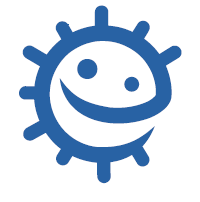 Scénario 13Monsieur De Beauharnais possède un manège avec une dizaine de chevaux, où les enfants viennent apprendre à monter à cheval. Un jour, alors qu’elle descend de son cheval, Sonia se blesse sur un clou qui dépasse de la barrière du manège. La personne qui soigne sa plaie lui pose une question importante.Quelle est cette question ?Pourquoi lui pose-t-on cette question ? Où trouve-t-on le microbe responsable ?Si Sonia développe le tétanos, sera-t-elle contagieuse ?Quelles précautions faut-il prendre pour éviter de contracter cette maladie ?Quel animal vaccine-t-on contre le tétanos ?Renseigne-toi sur l’épidémiologie du tétanos en France et dans le monde, et ce qu’on fait pour réduire l’impact de la maladie.https://e-bug.euhttps://fr.wikipedia.org/wiki/T%C3%A9tanosScénario 14Laurent se rend chez le vétérinaire avec son jeune chien, Raja. Il veut se renseigner sur les vaccins que le chien doit recevoir. Le vétérinaire lui parle des différentes maladies infectieuses que les chiens peuvent contracter, certaines d’entre elles pouvant aussi atteindre les humains. Parmi ces dernières, il en est une, d’origine bactérienne, contre laquelle un vaccin est recommandé pour Raja.De quelle infection s’agit-il ?Mais alors, demande Laurent, comment Raja pourrait-il contracter cette maladie s’il n’était pas vacciné ?Comment ces bactéries parviennent-elles dans l’eau ?Si Raja attrape cette infection, pourrait-il la transmettre à Laurent ?Quelles remarques peut-on faire au sujet de l’interaction de ces deux maladies infectieuses avec l’environnement ?https://e-bug.euhttps://www.pasteur.fr/fr/centre-medical/fiches-maladies/leptospirosehttps://agriculture.gouv.fr/sites/default/files/plaquette_lepto.pdf